		ADVERTISEMENT FOR BIDS FOR SALE OF SURPLUS REAL PROPERTY	The Board of Mayor and Aldermen of the City of Vicksburg, Mississippi will accept bids for the sale of surplus real property described as:		Lot 63 pt. W ½ Vicks Enlarged DBP 844-538	 	1503 Grove Street, Parcel #094K 19294019012000		PPIN 18770; Section19, Township 16, Range 3		Warren County, Mississippi.Any person interested in bidding for the property must provide their bid amount in a sealed envelope to the Office of the City Clerk at 1401 Walnut Street, Suite 212, P.O. Box 150, Vicksburg, MS 39180, on or before 9:00 a.m. on July 23, 2021. The bids will be publicly opened and read aloud by the Mayor and Aldermen of the City of Vicksburg in board meeting at 10:00 o’clock a.m., on the 23rd  day of  July, 2021 at the regular Board Meeting in Room 109 of the Robert M. Walker Building located at 1415 Walnut Street, Vicksburg, MS. 		The envelope shall be marked on the outside “Bid for Surplus Real Property”.  The proposed bid must contain the amount of the bid, the name, address and phone number of the person submitting the bid. If awarded, the property will be conveyed by Quitclaim Deed. Payment must be made within ten (10) working days of award or City may award to next bidder or withdraw.  Bidders are cautioned that the Office of the City Clerk does not receive daily mail prior to 9:00 a.m. Bids will be time-stamped upon receipt according to City Clerk’s time clock. The City reserves the right to waive informalities and reject any or all bids. 						_/s/Walter W. Osborne, Jr.________						Walter W. Osborne, Jr., City ClerkAdvertise:  June 30, July 7, July 14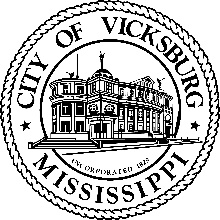 